25.09.2023г. № 29-П РОССИЙСКАЯ ФЕДЕРАЦИЯИРКУТСКАЯ ОБЛАСТЬАЛАРСКИЙ МУНИЦИПАЛЬНЫЙ РАЙОНМУНИЦИПАЛЬНОЕ ОБРАЗОВАНИЕ «АЛАРЬ»АДМИНИСТРАЦИЯПОСТАНОВЛЕНИЕ ОБ ОТМЕНЕ ПОСТАНОВЛЕНИЯ АДМИНИСТРАЦИИ МУНИЦИПАЛЬНОГО ОБРАЗОВАНИЯ «АЛАРЬ» ОТ 01.07.2023г. № 22-П «ОБ УСТАНОВЛЕНИИ ДОЛГОСРОЧНЫХ ТАРИФОВ НА  ПИТЬЕВУЮ ВОДУ ДЛЯ ИП ГЛАВА КФХ ГАБЕЕВ АНДРЕЙ ГЕННАДЬЕВИЧ НА ТЕРРИТОРИИ МУНИЦИПАЛЬНОГО ОБРАЗОВАНИЯ «АЛАРЬ»В соответствии с Федеральным законом от 07 декабря 2011г. № 416-ФЗ «О водоснабжении и водоотведении», постановлением Правительства Российской Федерации от 13 мая 2013 года № 406 «О государственном регулировании тарифов в сфере водоснабжения и водоотведения», Методическими указаниями по расчету регулируемых тарифов в сфере водоснабжения и водоотведения, утвержденными приказом ФСТ Российской Федерации от 27 декабря 2013 года № 1746-э, Законом Иркутской области от 6 ноября 2012 года № 114-ОЗ  «О наделении органов местного самоуправления отдельными областными государственными полномочиями в сфере водоснабжения и водоотведения», Уставом муниципального образования «Аларь»,  ПОСТАНОВЛЯЕТ:         1. Отменить постановление администрации муниципального образования «Аларь» от 01.07.2023г. № 22-П «Об установлении долгосрочных тарифов на питьевую воду для ИП Глава КФХ Габеев Андрей Геннадьевич на территории муниципального образования «Аларь».2. Опубликовать данное постановление в периодическом печатном средстве массовой информации «Аларский вестник» и разместить на сайте администрации муниципального образования «Аларь» в информационно-телекоммуникационной сети «Интернет».3. Настоящее постановление вступает в силу после его официального опубликования.4. Контроль за исполнением настоящего постановления возложить на главу муниципального образования «Аларь» Габееву Э.Ж.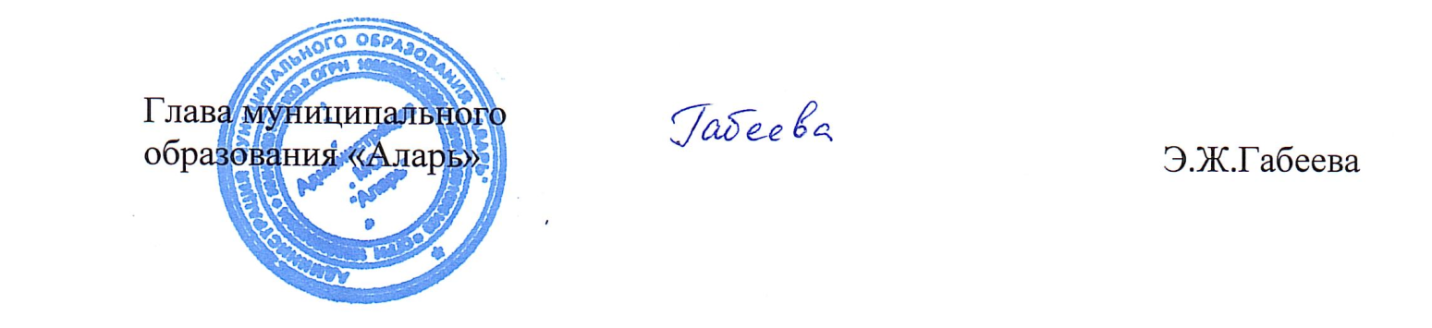 